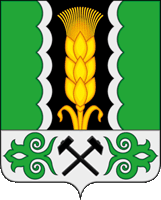 Российская Федерация Республика ХакасияАлтайский район Администрация Новомихайловского сельсоветаРАСПОРЯЖЕНИЕ«29» марта 2018 г.							                          		№ 14.	   		    с.Новомихайловка					Об определении лица, ответственного за направление сведений в уполномоченный государственный орган (уполномоченную организацию) о лицах, уволенных в связи с утратой доверия для их включения в реестр, а также для исключения из реестра сведений о лицах, уволенных в связи с утратой доверияВ соответствии с Федеральным законом от 25.12.2008 года № 273 – ФЗ «О противодействии коррупции», Постановлением Правительства Российской Федерации от 05.03.2018 года № 228 «О реестре лиц, уволенных в связи с утратой доверия», руководствуясь Уставом муниципального образования Новомихайловский сельсовет:Назначить ответственным лицом за направление сведений в уполномоченный государственный орган (уполномоченную организацию) о лицах, уволенных в связи с утратой доверия для их включения в реестр, а также для исключения из реестра сведений о лицах, уволенных в связи с утратой доверия Брова Василису Игоревну – специалиста 1 категории администрации Новомихайловского сельсовета с «29» марта 2018 года.Контроль исполнения настоящего Распоряжения оставляю за собой.Глава  Новомихайловского сельсовета						П.А. Лавринов